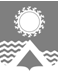 АДМИНИСТРАЦИЯ СВЕТЛОГОРСКОГО СЕЛЬСОВЕТАТУРУХАНСКОГО РАЙОНА КРАСНОЯРСКОГО КРАЯП О С Т А Н О В Л Е Н И Еп. Светлогорск15.04.2024                                                                                                                                          №24-ПВ целях приведения правового акта администрации Светлогорского сельсовета Туруханского района Красноярского края в соответствие с действующим законодательством, руководствуясь статьями 19, 22 Устава Светлогорского сельсовета Туруханского района Красноярского края, ПОСТАНОВЛЯЮ:1. Внести в постановление администрации Светлогорского сельсовета Туруханского района Красноярского края от 19.03.2019 №24-П «Об утверждении Административного регламента по предоставлению муниципальной услуги по организации рассмотрения обращений граждан» (далее – Постановление), следующие изменения: 1.1. пункт 2.9 приложения к Постановлению изложить в следующей редакции: «2.9. Основаниями для отказа в предоставлении муниципальной услуги являются:- в письменном обращении, в том числе, поступившем в электронной форме (далее - интернет-обращение), не указаны фамилия гражданина, направившего обращение, и почтовый адрес, по которому должен быть направлен ответ. Если в указанном обращении содержатся сведения о подготавливаемом, совершаемом или совершенном противоправном деянии, а также о лице, его подготавливающем, совершающем или совершившем, обращение подлежит направлению в государственный орган в соответствии с его компетенцией;- в обращении обжалуется судебное решение (в течение 7 дней со дня регистрации обращения в администрации оно возвращается заявителю, направившему обращение, с разъяснением порядка обжалования данного судебного решения, при этом снимается копия обращения для последующего хранения его в соответствующем деле);- в обращении содержатся нецензурные либо оскорбительные выражения, угрозы жизни, здоровью и имуществу должностного лица, а также членов его семьи (обращение остается без ответа по существу поставленных в нем вопросов, при этом гражданину, направившему обращение, сообщается о недопустимости злоупотребления правом);- текст письменного обращения не поддается прочтению (ответ на обращение не дается и оно не подлежит направлению на рассмотрение в государственный орган, орган местного самоуправления или должностному лицу в соответствии с их компетенцией, о чем в течение 7 дней со дня регистрации обращения в администрации сообщается заявителю, направившему обращение, если его фамилия и почтовый адрес поддаются прочтению);- текст письменного обращения не позволяет определить суть предложения, заявления или жалобы (ответ на обращение не дается и оно не подлежит направлению на рассмотрение в государственный орган, орган местного самоуправления или должностному лицу в соответствии с их компетенцией, о чем в течение 7 дней со дня регистрации обращения в администрации сообщается гражданину, направившему обращение);- в письменном обращении содержится вопрос, на который заявителю многократно давались письменные ответы по существу в связи с ранее направляемыми обращениями, и при этом в обращении не приводятся новые доводы или обстоятельства, исполнитель вправе предложить Главе Светлогорского сельсовета принять решение о безосновательности очередного обращения и прекращении переписки с заявителем по данному вопросу при условии, что указанное обращение и ранее направляемые обращения направлялись в администрацию. С этой целью исполнитель готовит проект письма в адрес заявителя, направившего обращение, в котором обосновывает причину прекращения переписки с ним. Глава Светлогорского сельсовета в случае согласия с предложением исполнителя подписывает письмо в адрес заявителя;- поступление письменного обращения, содержащего вопрос, ответ на который размещен в соответствии с частью 4 статьи 10 Федерального закона от 2 мая 2006 г. №59-ФЗ «О порядке рассмотрения обращений граждан Российской Федерации» на официальном сайте данных органа местного самоуправления в информационно-телекоммуникационной сети «Интернет». В таком случае, гражданину, направившему обращение, в течение 7 дней со дня регистрации обращения сообщается электронный адрес официального сайта в информационно-телекоммуникационной сети «Интернет», на котором размещен ответ на вопрос, поставленный в обращении;- ответ по существу поставленного в обращении вопроса не может быть дан без разглашения сведений, составляющих государственную или иную охраняемую федеральным законом тайну (заявителю, направившему обращение, сообщается о невозможности дать ответ по существу поставленного в нем вопроса в связи с недопустимостью разглашения указанных сведений);- поступление письменного обращения, содержащего информацию о фактах возможных нарушений законодательства Российской Федерации в сфере миграции. В таком случае, такое обращение в течение пяти дней со дня регистрации направляется в территориальный орган федерального органа исполнительной власти в сфере внутренних дел и высшему должностному лицу Красноярского края (руководителю высшего исполнительного органа государственной власти Красноярского края) с уведомлением гражданина, направившего обращение, о переадресации его обращения, за исключением случая, когда текст письменного обращения не поддается прочтению. В таком случае ответ на обращение не дается и оно не подлежит направлению на рассмотрение в государственный орган, орган местного самоуправления или должностному лицу в соответствии с их компетенцией, о чем в течение семи дней со дня регистрации обращения сообщается гражданину, направившему обращение, если его фамилия и почтовый адрес поддаются прочтению.В ходе личного приема заявителю может быть отказано в дальнейшем рассмотрении обращения, если ему ранее был дан ответ по существу поставленных вопросов.»;1.2. пункт 3.2.4 приложения к Постановлению изложить в следующей редакции: «3.2.4. Обращение заявителя, в том числе в электронной форме, принимается и регистрируется делопроизводителем в день его поступления.Обращение, поступившее в форме электронного документа, в том числе с использованием федеральной государственной информационной системы «Единый портал государственных и муниципальных услуг (функций)», распечатывается делопроизводителем и подлежит рассмотрению в порядке, установленном Федеральным законом от 02.05.2006 № 59-ФЗ «О порядке рассмотрения обращений граждан Российской Федерации». В обращении гражданин в обязательном порядке указывает свои фамилию, имя, отчество (последнее - при наличии), а также указывает адрес электронной почты либо использует адрес (уникальный идентификатор) личного кабинета на Едином портале, по которым должны быть направлены ответ, уведомление о переадресации обращения. Гражданин вправе приложить к такому обращению необходимые документы и материалы в электронной форме.При регистрации обращению присваивается соответствующий входящий номер.Максимальный срок выполнения действия по приему и регистрации обращения составляет 15 минут.»;1.3. подпункт 3 пункта 5.2 приложения к Постановлению изложить в следующей редакции: «3) требование у заявителя документов или информации либо осуществления действий, представление или осуществление которых не предусмотрено нормативными правовыми актами Российской Федерации, нормативными правовыми актами Красноярского края, муниципальными правовыми актами для предоставления муниципальной услуги;»;1.4. подпункт 4 пункта 5.2 приложения к Постановлению изложить в следующей редакции: «4) отказ в приеме документов, предоставление которых предусмотрено нормативными правовыми актами Российской Федерации, нормативными правовыми актами Красноярского края, муниципальными правовыми актами для предоставления муниципальной услуги;».2. Документоведу администрации Светлогорского сельсовета (Харитонова Ю.И.), внести соответствующие изменения в федеральную государственную информационную систему «Федеральный реестр государственных и муниципальных услуг (функций)»3. Опубликовать постановление в газете «Светлогорский вестник» и разместить на официальном сайте администрации Светлогорского сельсовета. 4. Контроль за исполнением настоящего постановления оставляю за собой. 5. Постановление вступает в силу в день, следующий за днем его официального опубликования.Глава Светлогорского сельсовета 		                                                                      А.К. КришталюкО внесении изменений в постановление администрации Светлогорского сельсовета Туруханского района Красноярского края от 19.03.2019 №24-П «Об утверждении Административного регламента по предоставлению муниципальной услуги по организации рассмотрения обращений граждан»